The Journal for Nonprofit Innovation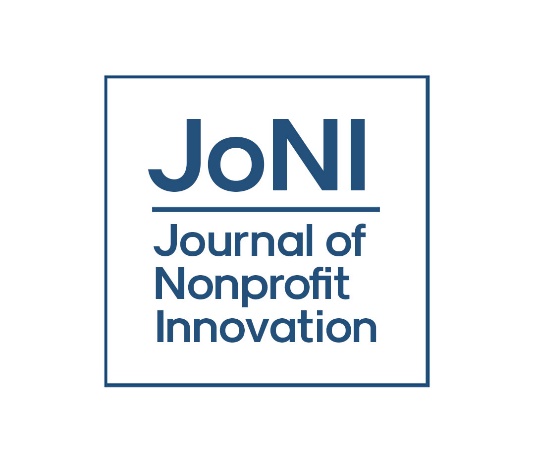 Submission Fee: No fee is required at this time. Nonprofits must be WikiCharities validated prior to submission – visit WikiCharities.org/get-validatedArticles should be 1-2 pages in length, maximum 1,000 words. We are interested in nonprofit leaders who work on-the-ground and/or topic experts who can share their expertise and experiences with our readers. We want thought papers that can discuss ways to improve how we approach community and global issues. Suggested Thought Paper FormatThe outline is a suggestion on how you can structure your thought paper.  Submit to info@wikicharities.org with the subject line: JFNI Submission Request – Thought Paper OutlineAuthor Name: Title of Thought Paper:Topic Areas: (list areas you are addressing)A. Introductory paragraph1. Write a lead sentence that gains the reader's attention. 2. Introduce your thesis or most important argument. 3. Introduce sub-arguments or sub-themes that you are going to use to supportyour thesis.B. Body of the paper1. Discuss the sub-themes that you identified in the introductory paragraph, inseparate paragraphs.2. Write down references you will use to support these sub-themes, if possible.C. Conclusion1. Restate your thesis and sub-themes.2. Write any closing comments or implications of your argument.